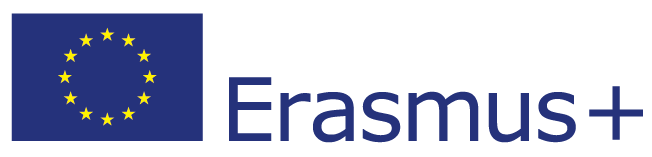 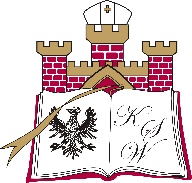 Projekt”Trzecia Misja Kujawsko-Dobrzyńskiego Uniwersytetu Trzeciego Wieku”Nr projektu: 2019-1-PL01-KA104-062972Projekt jest współfinansowany w ramach programu ERASMUS+Sektor - Edukacja dorosłych, Akcja 1 Mobilność kadry edukacji dorosłychREGULAMIN REKRUTACJI§ 1DefinicjeUżywane w ramach niniejszego Regulaminu, poniższe pojęcia każdorazowooznaczają:1. Projekt – ”Trzecia Misja Kujawsko-Dobrzyńskiego Uniwersytetu Trzeciego Wieku”2. Organizator – Kujawska Szkoła Wyższa we Włocławku, Pl. Wolności 1, 87-800 Włocławek3. Organizacja przyjmująca – organizacja, w której odbędą się zagranicznewyjazdy realizowane w ramach działań mobilności szkoleniowych4. Kandydat – osoba fizyczna, starająca się o udział w Projekcie, któradostarczyła Organizatorowi dokumenty rekrutacyjne we wskazanym okresierekrutacji.5. Dokumenty rekrutacyjne – komplet dokumentów, który należy złożyćw siedzibie Organizatora lub drogą mailową w terminieobejmującym proces rekrutacji.6. Uczestnik – osoba zakwalifikowana do udziału w Projekcie, zgodniez zasadami określonymi w niniejszym Regulaminie rekrutacji.7. Komisja Rekrutacyjna – organ oceniający Dokumenty rekrutacyjnei dokonujący kwalifikacji Kandydatów na Uczestników Projektu.8. Regulamin – Regulamin rekrutacji i uczestnictwa w Projekcie §2Postanowienia ogólne1. Niniejszy Regulamin rekrutacji określa zasady naboru i rekrutacji Uczestnikówdo Projektu „Trzecia Misja KDUTW” realizowanegoprzez KSW we Włocławku w ramach programu ERASMUS+2. Okres realizacji Projektu: od 01.06.2019 – 31.05.2021 3. Celem Projektu jest:- nabycie i podniesienie przez Uczestników kompetencji zawodowych w zakresie innowacyjnych metod edukacji osób dorosłych- wdrożenie nowych technologii do pracy codziennej- rozwinięcie kompetencji językowych kadry KDUTW-wzrost motywacji i kreatywności kadry-nabycie wiedzy na temat kultur innych krajów oraz uwarunkowańorganizacyjnych, ekonomicznych, prawnych mających wpływ nakształcenie dorosłych-zwiększenie doświadczenia KSW we Włocławku na polu współpracy międzynarodowej4. W ramach Projektu każdy Uczestnik weźmie udział w:a) zajęciach realizowanych w ramach działań przygotowawczych - szkoleniekulturowe, przygotowanie logistyczne i merytoryczne, szkolenie językowe b) działaniach w zakresie mobilności tj. w kursie szkoleniowymc) działaniach upowszechniających (opracowanie, upowszechnianie, wdrożeniewypracowanych w ramach Projektu rezultatów).5. Szkolenia z zakresu przygotowania kulturowego, logistycznego i językowego dla  Uczestników prowadzone będą w okresie poprzedzającym dane szkolenie zagraniczne. Udział w cyklu językowym jest dobrowolny dla każdego Uczestnika. Wszystkie materiały dydaktyczne zapewnia KSW we Włocławku.6. Każdy Uczestnik po zakończeniu mobilności otrzyma:-certyfikat ukończenia kursu szkoleniowego, wystawiony przezzagranicznego partnera,-certyfikat mobilności Europass Mobility,-certyfikat uczestnictwa w projekcie wystawiony przez instytucjęWysyłającą,7. Udział w Projekcie jest bezpłatny dla wszystkich Uczestników.§ 3Zasady rekrutacji i uczestnictwa w Projekcie1.Informacja o rekrutacji umieszczona zostanie na stronie internetowejOrganizatora: www.ksw.wloclawek.plFormularz rekrutacyjny i regulamin dostępny będzie na stronie internetowejwww.ksw.wloclawek.pl2. Organizator rozpatrzy wyłącznie dokumenty rekrutacyjne, które wpłynąw okresie opisanym w harmonogramie danego naboru3. Uczestnikami Projektu mogą zostać osoby, które należą do: zarządu KDUTW, zarządu danego oddziału KDUTW,  kadry edukacjidorosłych KDUTW, wolontariuszy związanych umowami z KDUTW oraz pracowników administracji KDUTW. § 4Dokumenty rekrutacyjne1. Warunkiem ubiegania się o udział w Projekcie jest złożenie do siedzibyOrganizatora poprawnie wypełnionych dokumentów rekrutacyjnych, w terminieokreślonym w § 5 ust. 1.2. Dokumenty rekrutacyjne składają się z następujących elementów:a) formularz zgłoszeniowy wraz ze zgodą na przetwarzanie danych uczestnika projektu,3. Formularz zgłoszeniowy i regulamin dostępny jest na stronie:www.ksw.wloclawek.pl oraz w siedzibie Organizatora.4. Wypełnione formularze zgłoszeniowe (w wersji papierowej lub elektronicznej) należy dostarczyć pocztą na adres:Kujawska Szkoła Wyższa we WłocławkuKoordynator ProjektuJoanna Skibaul. Okrzei 94a87-800 Włocławeklub drogą elektroniczną na adres: international@ksw.wloclawek.pl§ 5RekrutacjaRekrutacja rozpoczyna się w dniu 2.09.2019 r. i dotyczy określonego w naborze szkolenia. Nabór prowadzony będzie na każde szkolenie odrębnie. Informacje o naborze i harmonogramie  dostępne będą na www.ksw.wloclawek.plKwalifikacja Uczestników dokonywana jest przez Komisję Rekrutacyjną. W skład Komisji Rekrutacyjnej wchodzi:JM Rektor KSW we Włocławku, koordynator projektu3. Procedura rekrutacji obejmuje dwa etapy:a) dostarczenie przez Kandydata do siedziby Organizatora wypełnionychdokumentów rekrutacyjnych,b) weryfikacja dokumentów pod względem formalnym i merytorycznym przezKomisję Rekrutacyjną.4. Dokumenty rekrutacyjne złożone przed terminem rozpoczęcia rekrutacji,następnego dnia po terminie zakończenia rekrutacji, jak również dokumentyniekompletne, bądź złożone wielokrotnie nie podlegają rozpatrzeniu.5. Liczba Kandydatów zakwalifikowanych do udziału w Projekcie wynosić będzie34 osoby oraz jeden asystent dla osoby niepełnosprawnej6. W przypadku niewyłonienia spośród zgłoszonych aplikacji wymaganej liczbyUczestników, Organizator zastrzega sobie prawo do wyznaczenia dodatkowegoterminu składania dokumentów rekrutacyjnych.7. W przypadku wyłonienia spośród zgłoszonych aplikacji Kandydatów, którzyspełnili warunki określone w§3 i §4, Komisja Rekrutacyjna utworzy listępodstawową Uczestników.8. W przypadku wyłonienia spośród zgłoszonych aplikacji więcej niż liczba miejsc Komisja Rekrutacyjna utworzy listę podstawową oraz listę rezerwową Uczestników.9. O umiejscowieniu na liście podstawowej i rezerwowej Kandydatów decydowaćbędzie kolejność zgłoszeń.10. Decyzja o zakwalifikowaniu do udziału w Projekcie, przekazana zostanieKandydatom e-mailem oraz telefonicznie. Osoby, które zostały poinformowaneo zakwalifikowaniu do udziału w Projekcie, w ciągu 3 dni kalendarzowych od dnia uzyskania takiej informacji zobowiązane są potwierdzić chęć uczestnictwa w Projekcie lub zgłosić rezygnację.11. W przypadku rezygnacji w Projekcie zakwalifikowanego Kandydata, udziałw Projekcie zaproponowany zostanie Kandydatom z listy rezerwowej (wedługkolejności).§ 6Organizacja projektu oraz obowiązki1. Organizacja Projektu i obowiązki Organizatora:a) Organizator zobowiązuje się do organizacji spotkania informacyjnegoz Uczestnikami, podczas którego przedstawione zostaną cele projektui spodziewane rezultaty, omówione zostaną kwestie organizacyjne oraz obowiązkiUczestników wynikające z udziału w Projekcie (tj. przygotowanie uczestnikówprzed wyjazdami, przekazanie podstawowych informacji o instytucjiprzyjmującej, przedstawienie procedur organizacyjnych oraz procedurbezpieczeństwa Uczestników wyjazdów, itp.),b) Organizator dostarczy Uczestnikom szczegółowy programu kursu szkoleniowegozgodnie z założeniami Projektu,c) Organizator zastrzega sobie prawo do dokumentowania przebiegu szkoleńpoprzez wykonywanie fotografii, które mogą być wykorzystane w celudokumentacji przebiegu realizacji projektu,d) Organizator zobowiązuje się do zorganizowania i przeprowadzenia dla 34Uczestników szkolenia z zakresu przygotowania kulturowegoe) Organizator ponosi odpowiedzialność za właściwą organizację i realizacjęszkoleń,g) Organizator zobowiązuje się do ubezpieczenia Uczestników podczas wyjazduzagranicznego od KL i NNW,h) Organizator we współpracy z Organizacją przyjmującą zobowiązuje się dorealizacji programu szkoleń, odbywających się w ramach działań w zakresiemobilności, zgodnie z założeniami Projektu, dokładając wszelkich starań, abyjakość usług była na najwyższym poziomie,i) Organizator zapewnia Uczestnikom współfinansowanie kosztów podróżyi utrzymania w trakcie szkoleń odbywających się w ramach działań w zakresiemobilności, zgodnie ze stawkami jednostkowymi określonymi we wniosku odofinansowanie realizowanego Projektu,j) Organizator zobowiązuje się do udzielania Uczestnikom Projektu pomocytechnicznej, każdorazowo po odnotowaniu takiej konieczności,k) Organizator zobowiązuje się do organizacji spotkań Uczestników, po odbyciukażdej mobilności, podczas których opracowane zostaną rezultaty materialneProjektu.2. Obowiązki Uczestników:a) Uczestnik zobowiązany jest do zapoznania się z niniejszym Regulaminem orazdo przestrzegania jego zapisów,b) Uczestnik zobowiązany jest do wyrażenia zgody na przetwarzanie danychosobowych oraz na wykorzystywanie i rozpowszechnianie wizerunku do celówzwiązanych z realizacją Projektu,c) Uczestnik zobowiązany jest do regularnego i aktywnego uczestnictwaw zajęciach realizowanych w ramach działań przygotowawczych i kursachorganizowanych podczas mobilności, a także spotkaniach organizowanych przezOrganizatora,d) Uczestnik zobowiązany jest do potwierdzania swojego uczestnictwaw zajęciach realizowanych w ramach działań przygotowawczych i kursachorganizowanych podczas mobilności na listach obecności,e) Uczestnik ma obowiązek poinformowania Organizatora, o każdej zmianiedanych zawartych w formularzu zgłoszeniowym,f) Uczestnik zobowiązany jest do wypełnienia oraz opracowania dokumentówzwiązanych z realizacją Projektu, w tym:-wypełnienia ankiet ewaluacyjnych dotyczących mobilności,-wypełnienia ankiet oceny szkoleń -opracowania wspólnie ze wszystkimi Uczestnikami materialnych rezultatówProjektu tj.:-prezentacji multimedialnych (dobre praktyki zawierające informacje natemat założeń projektu, osiągniętych rezultatów oraz korzyści płynącychz projektu mobilności),-udziału w konferencji upowszechniającej rezultaty projektu, wśród lokalnejspołeczności,-promocja i upowszechnianie rezultatów projektu na portalach społecznościowych oraz w trakcie spotkań promocyjnych na KDUTW§ 7Postanowienia końcowe1. Niniejszy Regulamin dostępny jest w siedzibie Organizatora orazna stronie internetowej Organizatora: www.ksw.wloclawek.pl2. Sprawy nieuregulowane niniejszym Regulaminem rozstrzygane są przezOrganizatora Projektu.3. Ostatecznej interpretacji Regulaminu dokonuje Organizator w oparciuo wytyczne dla instytucji biorącej udział w realizacji projektów w ramachProgramu ERASMUS+4. Organizator zastrzega sobie prawo do wniesienia zmian do niniejszegoRegulaminu w trakcie trwania Projektu. Zmiany wchodzą w życie z dniemopublikowania Regulaminu przez Organizatora.